  Dealing with Stereotypes in educationKnockdiscriminationOut A-ZInternational workshop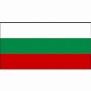 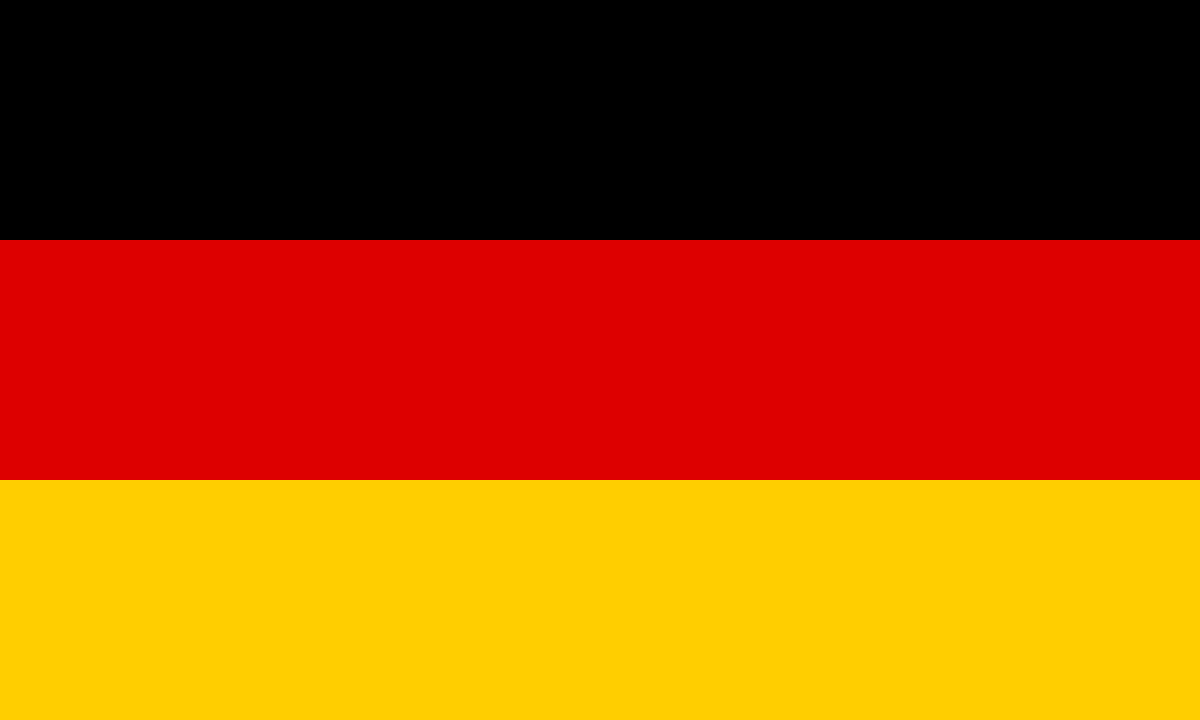 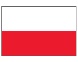 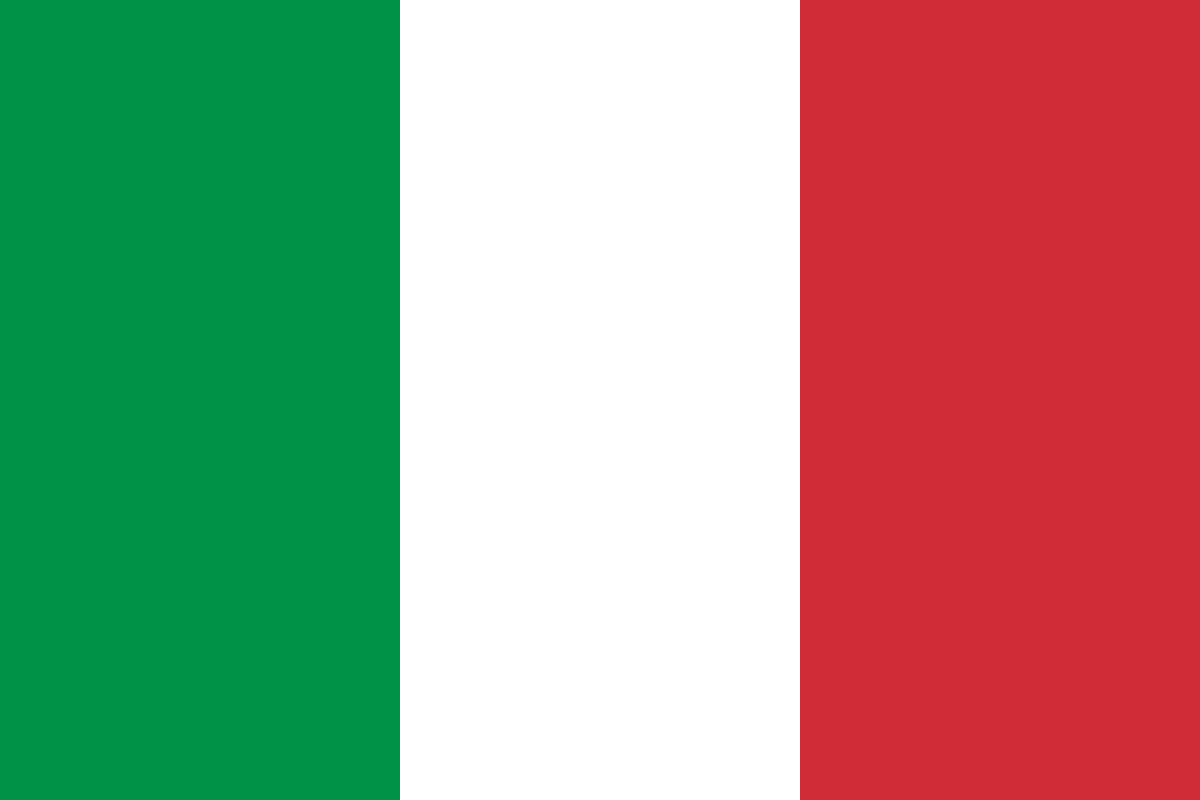 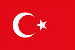 Gubbio – Italy  21th February 2019KnockdiscriminatioOut A-Z  with Annalisa, Francesca, Marina, Valentina (1+2+1+2+5) + 3 partner teachers from different countries. Activity summary: students will play with words to create slogans for our campaign against discrimination. The slogans will then be made into a surprising, original display… and much more…!Participants (students):    1. _____________________________________________________________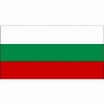      2. ______________________________________________________________      3. ______________________________________________________________      4. ______________________________________________________________ 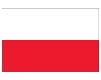      5. ______________________________________________________________      6. ______________________________________________________________      7. ______________________________________________________________      8. _____________________________________________________________      9. _____________________________________________________________      10. _____________________________________________________________ 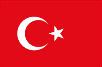      11. _____________________________________________________________  Teachers (name + country): _____________________________________ 	_____________________________________	_____________________________________	